О    внесении     изменений      впостановление администрациигорода            НовочебоксарскаЧувашской    Республики      от 01.12.2017 № 1858В соответствии со статьей 179 Бюджетного кодекса Российской Федерации, статьей 16 Федерального закона от 06.10.2003 № 131-ФЗ «Об общих принципах организации местного самоуправления в Российской Федерации», руководствуясь статьей 22 Устава города Новочебоксарска Чувашской Республики, администрация города Новочебоксарска Чувашской Республики постановляет:1.Утвердить прилагаемые изменения, вносимые в постановление администрации города Новочебоксарска Чувашской Республики от 01.12.2017 № 1858 «О муниципальной программе «Формирование современной городской среды на территории города Новочебоксарска на 2018-2024 годы» (с изменениями, внесенными постановлениями администрации города Новочебоксарска Чувашской Республики от 13.08.2021 № 1131, от 15.03.2022 № 314, от 14.07.2022 № 880, от 23.06.2023 № 934).2. Сектору пресс-службы администрации города Новочебоксарска Чувашской Республики разместить настоящее постановление в средствах массовой информации и на официальном сайте города Новочебоксарска в информационно-телекоммуникационной сети «Интернет».3. Контроль за выполнением настоящего постановления возложить на заместителя главы администрации города Новочебоксарска по вопросам градостроительства, ЖКХ и инфраструктуры.4. Настоящее постановление вступает в силу после его официального опубликования. Глава города Новочебоксарска Чувашской Республики                                                                                М.Л. Семенов                                                                                                                                                                                              Утвержденыпостановлением администрациигорода НовочебоксарскаЧувашской Республикиот 28.03.2024 № 425ИЗМЕНЕНИЯ,ВНОСИМЫЕ В ПОСТАНОВЛЕНИЕ АДМИНИСТРАЦИИ ГОРОДА НОВОЧЕБОКСАРСКА ЧУВАШСКОЙ РЕСПУБЛИКИ ОТ 01.12.2017 № 1858 «О МУНИЦИПАЛЬНОЙ ПРОГРАММЕ «ФОРМИРОВАНИЕ СОВРЕМЕННОЙ ГОРОДСКОЙ СРЕДЫ НА ТЕРРИТОРИИ ГОРОДА НОВОЧЕБОКСАРСКА»1. Внести в муниципальную программу города Новочебоксарска Чувашской Республики «Формирование современной городской среды на территории города Новочебоксарска», утвержденную постановлением администрации города Новочебоксарска от 01 декабря 2017 года № 1858 (далее – Муниципальная программа), следующие изменения: 1) В паспорте Муниципальной программы позицию «Объемы финансирования Муниципальной программы с разбивкой по годам реализации» изложить в следующей редакции:2) Приложение № 2 к Муниципальной программе изложить в следующей редакции:«Приложение № 2к муниципальной программе«Формирование современнойгородской среды на территориигорода Новочебоксарска»Ресурсное обеспечениеи прогнозная (справочная) оценка расходовза счет всех источников финансирования реализациимуниципальной программы «Формирование современнойгородской среды на территории города Новочебоксарска»3) В приложении № 3 к Муниципальной программе позицию «Объемы финансирования подпрограммы с разбивкой по годам реализации» изложить в следующей редакции:4) Приложение № 1 к подпрограмме «Благоустройство дворовых и общественных территорий» Муниципальной программы изложить в следующей редакции:«Приложение № 1к подпрограмме «Благоустройстводворовых и общественных территорий»муниципальной программы «Формированиесовременной городской среды на территориигорода Новочебоксарска»Ресурсное обеспечениеи прогнозная (справочная) оценка расходовза счет всех источников финансирования реализацииподпрограммы «Благоустройство дворовыхи общественных территорий» муниципальной программы«Формирование современной городской среды на территориигорода Новочебоксарска»Чёваш Республикин+.н. Шупашкар хулаадминистраций.ЙЫШЁНУ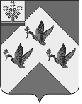 Администрациягорода НовочебоксарскаЧувашской РеспубликиПОСТАНОВЛЕНИЕ  28.03.2024 № 425  28.03.2024 № 425  28.03.2024 № 425«Объемы финансирования Муниципальной программы с разбивкой по годам реализации-прогнозируемый объем финансирования муниципальной программы в 2018 - 2026 годах составляет 2265629,2 тыс. рублей, в том числе:в 2018 году - 41170,6 тыс. рублей;в 2019 году - 336295,8 тыс. рублей;в 2020 году - 462971,4 тыс. рублей;в 2021 году - 324533,9 тыс. рублей;в 2022 году – 365836,5 тыс. рублей;в 2023 году – 364758,8 тыс. рублей;в 2024 году – 184062,2 тыс. рублей;в 2025 году – 93000,0 тыс. рублей;в 2026 году – 93000,0 тыс. рублей;из них средства:федерального бюджета – 358061,8 тыс. рублей, в том числе:в 2018 году - 37395,6 тыс. рублей;в 2019 году - 36588,6 тыс. рублей;в 2020 году - 38356,6 тыс. рублей;в 2021 году - 36370,5 тыс. рублей;в 2022 году - 35873,7 тыс. рублей;в 2023 году – 141603,6 тыс. рублей;в 2024 году – 31873,2тыс. рублей;в 2025 году – 0,0 тыс. рублей;в 2026 году – 0,0 тыс. рублей;республиканского бюджета Чувашской Республики – 1102309,7 тыс. рублей, в том числе:в 2018 году - 1193,5 тыс. рублей;в 2019 году - 227450,9 тыс. рублей;в 2020 году - 331855,5 тыс. рублей;в 2021 году - 183513,0 тыс. рублей;в 2022 году – 212848,9 тыс. рублей;в 2023 году – 106481,2 тыс. рублей;в 2024 году – 38966,7 тыс. рублей;в 2025 году – 0,0 тыс. рублей;в 2026 году – 0,0 тыс. рублей;бюджета города Новочебоксарска – 802862,5 тыс. рублей, в том числе:в 2018 году - 2581,5 тыс. рублей;в 2019 году - 72256,3 тыс. рублей;в 2020 году - 90364,1 тыс. рублей;в 2021 году - 104650,4 тыс. рублей;в 2022 году – 117113,9 тыс. рублей;в 2023 году – 116674,0 тыс. рублей;в 2024 году – 113222,3 тыс. рублей;в 2025 году – 93000,0 тыс. рублей;в 2026 году – 93000,0 тыс. рублей;внебюджетных источников - 2395,2 тыс. рублей, в том числе:в 2018 году – 0,0 тыс. рублей;в 2019 году – 0,0 тыс. рублей;в 2020 году - 2395,2 тыс. рублей;в 2021 году – 0,0 тыс. рублей;в 2022 году – 0,0 тыс. рублей;в 2023 году – 0,0 тыс. рублей;в 2024 году – 0,0 тыс. рублей;в 2025 году – 0,0 тыс. рублей;в 2026 году – 0,0 тыс. рублей.Объемы финансирования муниципальной программы подлежат ежегодному уточнению исходя из возможностей бюджетов всех уровней».СтатусНаименование муниципальной программы (подпрограммы муниципальной программы, основного мероприятия)Код бюджетной классификацииКод бюджетной классификацииИсточники финансированияРасходы по годам, тыс. рублейРасходы по годам, тыс. рублейРасходы по годам, тыс. рублейРасходы по годам, тыс. рублейРасходы по годам, тыс. рублейРасходы по годам, тыс. рублейРасходы по годам, тыс. рублейРасходы по годам, тыс. рублейРасходы по годам, тыс. рублейСтатусНаименование муниципальной программы (подпрограммы муниципальной программы, основного мероприятия)главный распорядитель бюджетных средствцелевая статья расходовИсточники финансирования2018201920202021202220232024202520261234567891011121314Муниципальная программа города Новочебоксарска«Формирование современной городской среды на территории города Новочебоксарска»XА500000000Всего41170,6336295,8462971,4324533,9365836,5364758,8184062,293000,093000,0Муниципальная программа города Новочебоксарска«Формирование современной городской среды на территории города Новочебоксарска»XА500000000Федеральный бюджет37395,636588,638356,636370,535873,7141603,631873,20,00,0Муниципальная программа города Новочебоксарска«Формирование современной городской среды на территории города Новочебоксарска»XА500000000Республиканский бюджет Чувашской Республики1193,5227450,9331855,5183513,0212848,9106481,238966,70,00,0Муниципальная программа города Новочебоксарска«Формирование современной городской среды на территории города Новочебоксарска»XА500000000Бюджет города Новочебоксарска2581,572256,390364,1104650,4117113,9116674,0113222,393000,093000,0Муниципальная программа города Новочебоксарска«Формирование современной городской среды на территории города Новочебоксарска»XА500000000Внебюджетные источники0,00,02395,20,00,00,00,00,00,0Подпрограмма 1Благоустройство дворовых и общественных территорийXА510000000Всего38184,0336295,8462971,4324533,9365836,5364758,8184062,293000,093000,0Подпрограмма 1Благоустройство дворовых и общественных территорийXА510000000Федеральный бюджет34719,636588,638356,636370,535873,7141603,631873,20,00,0Подпрограмма 1Благоустройство дворовых и общественных территорийXА510000000Республиканский бюджет Чувашской Республики1108,1227450,9331855,5183513,0212848,9106481,238966,70,00,0Подпрограмма 1Благоустройство дворовых и общественных территорийXА510000000Бюджет города Новочебоксарска2356,372256,390364,1104650,4117113,9116674,0113222,393000,093000,0Подпрограмма 1Благоустройство дворовых и общественных территорийXА510000000Внебюджетные источники0,00,02395,20,00,00,00,00,00,0Основное мероприятие 1Содействие благоустройству города НовочебоксарскаXА510200000Всего0,0299359,9424227,4287796,2299524,5203496,7116595,993000,093000,0Основное мероприятие 1Содействие благоустройству города НовочебоксарскаXА510200000Федеральный бюджет0,00,00,00,00,00,00,00,00,0Основное мероприятие 1Содействие благоустройству города НовочебоксарскаXА510200000Республиканский бюджет Чувашской Республики0,0227191,6331584,3183255,9184925,488559,26644,50,00,0Основное мероприятие 1Содействие благоустройству города НовочебоксарскаXА510200000Бюджет города Новочебоксарска0,072168,390247,9104540,3114599,1114937,5109951,493000,093000,0Основное мероприятие 1Содействие благоустройству города НовочебоксарскаXА510200000Внебюджетные источники0,00,02395,20,00,00,00,00,00,0Основное мероприятие 2Реализация мероприятий регионального проекта «Формирование комфортной городской среды»932A51F200000Всего0,036935,938744,036737,766312,0161262,167466,30,00,0Основное мероприятие 2Реализация мероприятий регионального проекта «Формирование комфортной городской среды»932A51F200000Федеральный бюджет0,036588,638356,636370,535873,7141603,631873,20,00,0Основное мероприятие 2Реализация мероприятий регионального проекта «Формирование комфортной городской среды»932A51F200000Республиканский бюджет Чувашской Республики0,0259,3271,2257,127923,517922,132322,10,00,0Основное мероприятие 2Реализация мероприятий регионального проекта «Формирование комфортной городской среды»932A51F200000Бюджет города Новочебоксарска0,088,0116,2110,12514,81736,43271,00,00,0Мероприятие 2.1Создание комфортной городской среды в малых городах и исторических поселениях-победителях Всероссийского конкурса лучших проектов создания комфортной городской932A51F254240Всего0,00,00,00,00,0125298,935271,20,00,0Мероприятие 2.1Создание комфортной городской среды в малых городах и исторических поселениях-победителях Всероссийского конкурса лучших проектов создания комфортной городской932A51F254240Федеральный бюджет0,00,00,00,00,0106000,00,00,00,0Мероприятие 2.1Создание комфортной городской среды в малых городах и исторических поселениях-победителях Всероссийского конкурса лучших проектов создания комфортной городской932A51F254240Республиканский бюджет Чувашской Республики0,00,00,00,00,017670,432096,80,00,0Мероприятие 2.1Создание комфортной городской среды в малых городах и исторических поселениях-победителях Всероссийского конкурса лучших проектов создания комфортной городской932A51F254240Бюджет города Новочебоксарска0,00,00,00,00,01628,53174,40,00,0Мероприятие 2.2Реализация программ формирования современной городской среды932А51F255550Всего0,00,00,00,00,035963,232195,10,00,0Мероприятие 2.2Реализация программ формирования современной городской среды932А51F255550Федеральный бюджет0,00,00,00,00,035603,631873,10,00,0Мероприятие 2.2Реализация программ формирования современной городской среды932А51F255550Республиканский бюджет Чувашской Республики0,00,00,00,00,0251,7225,40,00,0Мероприятие 2.2Реализация программ формирования современной городской среды932А51F255550Бюджет города Новочебоксарска0,00,00,00,00,0107,996,60,00,0Подпрограмма 2Обустройство мест массового отдыха населения (городских парков)932Ч8201L5600Всего2986,60,00,00,00,00,00,00,00,0Подпрограмма 2Обустройство мест массового отдыха населения (городских парков)932Ч8201L5600Федеральный бюджет2676,00,00,00,00,00,00,00,00,0Подпрограмма 2Обустройство мест массового отдыха населения (городских парков)932Ч8201L5600Республиканский бюджет Чувашской Республики85,40,00,00,00,00,00,00,00,0Подпрограмма 2Обустройство мест массового отдыха населения (городских парков)932Ч8201L5600Бюджет города Новочебоксарска225,20,00,00,00,00,00,00,00,0Основное мероприятие 1Обустройство мест массового отдыха населения (городских парков)932Ч8201L5600Всего2986,60,00,00,00,00,00,00,00,0Основное мероприятие 1Обустройство мест массового отдыха населения (городских парков)932Ч8201L5600Федеральный бюджет2676,00,00,00,00,00,00,00,00,0Основное мероприятие 1Обустройство мест массового отдыха населения (городских парков)932Ч8201L5600Республиканский бюджет Чувашской Республики85,40,00,00,00,00,00,00,00,0Основное мероприятие 1Обустройство мест массового отдыха населения (городских парков)932Ч8201L5600Бюджет города Новочебоксарска225,20,00,00,00,00,00,00,00,0  «Объемы финансирования подпрограммы с разбивкой по годам реализации-прогнозируемый объем финансирования мероприятий подпрограммы в 2018 - 2026 годах составляет – 2265629,2 тыс. рублей, в том числе:в 2018 году – 41170,6 тыс. рублей;в 2019 году - 336295,8 тыс. рублей;в 2020 году - 462971,4 тыс. рублей;в 2021 году - 324533,9 тыс. рублей;в 2022 году – 365836,5 тыс. рублей;в 2023 году – 364758,8 тыс. рублей;в 2024 году – 184062,2 тыс. рублей;в 2025 году – 93000,0 тыс. рублей;в 2026 году – 93000,0 тыс. рублей;из них средства:федерального бюджета – 358061,8 тыс. рублей, в том числе:в 2018 году – 37395,6 тыс. рублей;в 2019 году - 36588,6 тыс. рублей;в 2020 году - 38356,6 тыс. рублей;в 2021 году - 36370,5 тыс. рублей;в 2022 году - 35873,7 тыс. рублей;в 2023 году – 141603,6 тыс. рублей;в 2024 году – 31873,2 тыс. рублей;в 2025 году – 0,0 тыс. рублей;в 2026 году – 0,0 тыс. рублей;республиканского бюджета Чувашской Республики – 1102309,7 тыс. рублей, в том числе:в 2018 году – 1193,5 тыс. рублей;в 2019 году - 227450,9 тыс. рублей;в 2020 году - 331855,5 тыс. рублей;в 2021 году - 183513,0 тыс. рублей;в 2022 году – 212848,9 тыс. рублей;в 2023 году – 106481,2 тыс. рублей;в 2024 году – 38966,7 тыс. рублей;в 2025 году – 0,0 тыс. рублей;в 2026 году – 0,0 тыс. рублей;бюджета города Новочебоксарска – 802862,5 тыс. рублей, в том числе:в 2018 году – 2581,5 тыс. рублей;в 2019 году - 72256,3 тыс. рублей;в 2020 году - 90364,1 тыс. рублей;в 2021 году - 104650,4 тыс. рублей;в 2022 году – 117113,9 тыс. рублей;в 2023 году – 116674,0 тыс. рублей;в 2024 году – 113222,3 тыс. рублей;в 2025 году – 93000,0 тыс. рублей;в 2026 году – 93000,0 тыс. рублей;внебюджетных источников - 2395,2 тыс. рублей, в том числе:в 2018 году – 0,0 тыс. рублей;в 2019 году – 0,0 тыс. рублей;в 2020 году - 2395,2 тыс. рублей;в 2021 году – 0,0 тыс. рублей;в 2022 году – 0,0 тыс. рублей;в 2023 году – 0,0 тыс. рублей;в 2024 году – 0,0 тыс. рублей;в 2025 году – 0,0 тыс. рублей.Объемы финансирования подпрограммы подлежат ежегодному уточнению исходя из возможностей республиканского бюджета Чувашской Республики и бюджета города Новочебоксарска».СтатусНаименование подпрограммы муниципальной программы (основного мероприятия, мероприятия)Задача подпрограммыОтветственный исполнитель, соисполнитель, участникиКод бюджетной классификацииКод бюджетной классификацииКод бюджетной классификацииКод бюджетной классификацииКод бюджетной классификацииКод бюджетной классификацииКод бюджетной классификацииКод бюджетной классификацииКод бюджетной классификацииКод бюджетной классификацииКод бюджетной классификацииИсточники финансированияИсточники финансированияРасходы по годам, тыс. рублейРасходы по годам, тыс. рублейРасходы по годам, тыс. рублейРасходы по годам, тыс. рублейРасходы по годам, тыс. рублейРасходы по годам, тыс. рублейРасходы по годам, тыс. рублейРасходы по годам, тыс. рублейРасходы по годам, тыс. рублейСтатусНаименование подпрограммы муниципальной программы (основного мероприятия, мероприятия)Задача подпрограммыОтветственный исполнитель, соисполнитель, участникиглавный распорядитель бюджетных средствраздел, подразделраздел, подразделраздел, подразделцелевая статья расходовцелевая статья расходовцелевая статья расходовгруппа (подгруппа) вида расходовгруппа (подгруппа) вида расходовгруппа (подгруппа) вида расходовгруппа (подгруппа) вида расходовИсточники финансированияИсточники финансирования20182019202020212022202320242025202612345666777888899101112131415161718ПодпрограммаБлагоустройство дворовых и общественных территорийУправление городского хозяйства администрации города Новочебоксарска Чувашской Республики/Муниципальное бюджетное учреждение «Архитектурно-градостроительное управление» города Новочебоксарска Чувашской Республикиxxxxxxxxxxxвсеговсего38184,0336295,8462971,4324533,9365836,5364758,8184062,293000,093000,0ПодпрограммаБлагоустройство дворовых и общественных территорийУправление городского хозяйства администрации города Новочебоксарска Чувашской Республики/Муниципальное бюджетное учреждение «Архитектурно-градостроительное управление» города Новочебоксарска Чувашской Республикиxxxxxxxxxxxфедеральный бюджетфедеральный бюджет34719,636588,638356,636370,535873,7141603,631873,20,00,0ПодпрограммаБлагоустройство дворовых и общественных территорийУправление городского хозяйства администрации города Новочебоксарска Чувашской Республики/Муниципальное бюджетное учреждение «Архитектурно-градостроительное управление» города Новочебоксарска Чувашской Республикиxxxxxxxxxxxреспубликанский бюджет Чувашской Республикиреспубликанский бюджет Чувашской Республики1108,1227450,9331855,5183513,0212848,9106481,238966,70,00,0ПодпрограммаБлагоустройство дворовых и общественных территорийУправление городского хозяйства администрации города Новочебоксарска Чувашской Республики/Муниципальное бюджетное учреждение «Архитектурно-градостроительное управление» города Новочебоксарска Чувашской Республикиxxxxxxxxxxxбюджет города Новочебоксарскабюджет города Новочебоксарска2356,372256,390364,1104650,4117113,9116674,0113222,393000,093000,0ПодпрограммаБлагоустройство дворовых и общественных территорийУправление городского хозяйства администрации города Новочебоксарска Чувашской Республики/Муниципальное бюджетное учреждение «Архитектурно-градостроительное управление» города Новочебоксарска Чувашской Республикиxxxxxxxxxxxвнебюджетные источникивнебюджетные источники0,00,02395,20,00,00,00,00,00,0Цель «Повышение качества и комфорта городской среды на территории города Новочебоксарска Чувашской Республики»Цель «Повышение качества и комфорта городской среды на территории города Новочебоксарска Чувашской Республики»Цель «Повышение качества и комфорта городской среды на территории города Новочебоксарска Чувашской Республики»Цель «Повышение качества и комфорта городской среды на территории города Новочебоксарска Чувашской Республики»Цель «Повышение качества и комфорта городской среды на территории города Новочебоксарска Чувашской Республики»Цель «Повышение качества и комфорта городской среды на территории города Новочебоксарска Чувашской Республики»Цель «Повышение качества и комфорта городской среды на территории города Новочебоксарска Чувашской Республики»Цель «Повышение качества и комфорта городской среды на территории города Новочебоксарска Чувашской Республики»Цель «Повышение качества и комфорта городской среды на территории города Новочебоксарска Чувашской Республики»Цель «Повышение качества и комфорта городской среды на территории города Новочебоксарска Чувашской Республики»Цель «Повышение качества и комфорта городской среды на территории города Новочебоксарска Чувашской Республики»Цель «Повышение качества и комфорта городской среды на территории города Новочебоксарска Чувашской Республики»Цель «Повышение качества и комфорта городской среды на территории города Новочебоксарска Чувашской Республики»Цель «Повышение качества и комфорта городской среды на территории города Новочебоксарска Чувашской Республики»Цель «Повышение качества и комфорта городской среды на территории города Новочебоксарска Чувашской Республики»Цель «Повышение качества и комфорта городской среды на территории города Новочебоксарска Чувашской Республики»Цель «Повышение качества и комфорта городской среды на территории города Новочебоксарска Чувашской Республики»Цель «Повышение качества и комфорта городской среды на территории города Новочебоксарска Чувашской Республики»Цель «Повышение качества и комфорта городской среды на территории города Новочебоксарска Чувашской Республики»Цель «Повышение качества и комфорта городской среды на территории города Новочебоксарска Чувашской Республики»Цель «Повышение качества и комфорта городской среды на территории города Новочебоксарска Чувашской Республики»Цель «Повышение качества и комфорта городской среды на территории города Новочебоксарска Чувашской Республики»Цель «Повышение качества и комфорта городской среды на территории города Новочебоксарска Чувашской Республики»Основное мероприятие 1Содействие благоустройству города НовочебоксарскаФормирование комфортной городской среды для жителей города НовочебоксарскаУправление городского хозяйства администрации города Новочебоксарска/Муниципальное бюджетное учреждение «Архитектурно-градостроительное управление» города Новочебоксарскаxxxxxxxxxxxxвсего0,0299359,9424227,4287796,2299524,5203496,7116595,993000,093000,0Основное мероприятие 1Содействие благоустройству города НовочебоксарскаФормирование комфортной городской среды для жителей города НовочебоксарскаУправление городского хозяйства администрации города Новочебоксарска/Муниципальное бюджетное учреждение «Архитектурно-градостроительное управление» города Новочебоксарскаxxxxxxxxxxxxфедеральный бюджет0,00,00,00,00,00,00,00,00,0Основное мероприятие 1Содействие благоустройству города НовочебоксарскаФормирование комфортной городской среды для жителей города НовочебоксарскаУправление городского хозяйства администрации города Новочебоксарска/Муниципальное бюджетное учреждение «Архитектурно-градостроительное управление» города Новочебоксарскаxxxxxxxxxxxxреспубликанский бюджет Чувашской Республики0,0227191,6331584,3183255,9184925,488559,26644,50,00,0Основное мероприятие 1Содействие благоустройству города НовочебоксарскаФормирование комфортной городской среды для жителей города НовочебоксарскаУправление городского хозяйства администрации города Новочебоксарска/Муниципальное бюджетное учреждение «Архитектурно-градостроительное управление» города Новочебоксарскаxxxxxxxxxxxxбюджет города Новочебоксарска0,072168,390247,9104540,3114599,1114937,5109951,493000,093000,0Основное мероприятие 1Содействие благоустройству города НовочебоксарскаФормирование комфортной городской среды для жителей города НовочебоксарскаУправление городского хозяйства администрации города Новочебоксарска/Муниципальное бюджетное учреждение «Архитектурно-градостроительное управление» города Новочебоксарскаxxxxxxxxxxxxвнебюджетные источники0,00,02395,20,00,00,00,00,00,0Целевые индикаторы и показатели подпрограммы, увязанные с основным мероприятием 1Целевые индикаторы и показатели подпрограммы, увязанные с основным мероприятием 1Количество благоустроенных дворовых территорий (оборудованных местами для проведения досуга и отдыха разными группами населения (спортивные, детские площадки и т.д.), малыми архитектурными формами) (ед.)Количество благоустроенных дворовых территорий (оборудованных местами для проведения досуга и отдыха разными группами населения (спортивные, детские площадки и т.д.), малыми архитектурными формами) (ед.)Количество благоустроенных дворовых территорий (оборудованных местами для проведения досуга и отдыха разными группами населения (спортивные, детские площадки и т.д.), малыми архитектурными формами) (ед.)Количество благоустроенных дворовых территорий (оборудованных местами для проведения досуга и отдыха разными группами населения (спортивные, детские площадки и т.д.), малыми архитектурными формами) (ед.)Количество благоустроенных дворовых территорий (оборудованных местами для проведения досуга и отдыха разными группами населения (спортивные, детские площадки и т.д.), малыми архитектурными формами) (ед.)Количество благоустроенных дворовых территорий (оборудованных местами для проведения досуга и отдыха разными группами населения (спортивные, детские площадки и т.д.), малыми архитектурными формами) (ед.)Количество благоустроенных дворовых территорий (оборудованных местами для проведения досуга и отдыха разными группами населения (спортивные, детские площадки и т.д.), малыми архитектурными формами) (ед.)Количество благоустроенных дворовых территорий (оборудованных местами для проведения досуга и отдыха разными группами населения (спортивные, детские площадки и т.д.), малыми архитектурными формами) (ед.)Количество благоустроенных дворовых территорий (оборудованных местами для проведения досуга и отдыха разными группами населения (спортивные, детские площадки и т.д.), малыми архитектурными формами) (ед.)Количество благоустроенных дворовых территорий (оборудованных местами для проведения досуга и отдыха разными группами населения (спортивные, детские площадки и т.д.), малыми архитектурными формами) (ед.)Количество благоустроенных дворовых территорий (оборудованных местами для проведения досуга и отдыха разными группами населения (спортивные, детские площадки и т.д.), малыми архитектурными формами) (ед.)Количество благоустроенных дворовых территорий (оборудованных местами для проведения досуга и отдыха разными группами населения (спортивные, детские площадки и т.д.), малыми архитектурными формами) (ед.)Количество благоустроенных дворовых территорий (оборудованных местами для проведения досуга и отдыха разными группами населения (спортивные, детские площадки и т.д.), малыми архитектурными формами) (ед.)Количество благоустроенных дворовых территорий (оборудованных местами для проведения досуга и отдыха разными группами населения (спортивные, детские площадки и т.д.), малыми архитектурными формами) (ед.)Количество благоустроенных дворовых территорий (оборудованных местами для проведения досуга и отдыха разными группами населения (спортивные, детские площадки и т.д.), малыми архитектурными формами) (ед.)63013822122023030Целевые индикаторы и показатели подпрограммы, увязанные с основным мероприятием 1Целевые индикаторы и показатели подпрограммы, увязанные с основным мероприятием 1Количество благоустроенных общественных территорий (ед.)Количество благоустроенных общественных территорий (ед.)Количество благоустроенных общественных территорий (ед.)Количество благоустроенных общественных территорий (ед.)Количество благоустроенных общественных территорий (ед.)Количество благоустроенных общественных территорий (ед.)Количество благоустроенных общественных территорий (ед.)Количество благоустроенных общественных территорий (ед.)Количество благоустроенных общественных территорий (ед.)Количество благоустроенных общественных территорий (ед.)Количество благоустроенных общественных территорий (ед.)Количество благоустроенных общественных территорий (ед.)Количество благоустроенных общественных территорий (ед.)Количество благоустроенных общественных территорий (ед.)Количество благоустроенных общественных территорий (ед.)147111211Мероприятие 1.1Реализация мероприятий по благоустройству территорииПовышение вовлеченности заинтересованных граждан, организаций в реализацию мероприятий по благоустройству территорий города Новочебоксарска Чувашской РеспубликиУправление городского хозяйства администрации города Новочебоксарска Чувашской Республики/Муниципальное бюджетное учреждение «Архитектурно-градостроительное управление» города Новочебоксарска Чувашской Республикиxxxxxxxxxxxxвсего0,0299359,9424227,4287796,2299524,5203496,7116595,993000,093000,0Мероприятие 1.1Реализация мероприятий по благоустройству территорииПовышение вовлеченности заинтересованных граждан, организаций в реализацию мероприятий по благоустройству территорий города Новочебоксарска Чувашской РеспубликиУправление городского хозяйства администрации города Новочебоксарска Чувашской Республики/Муниципальное бюджетное учреждение «Архитектурно-градостроительное управление» города Новочебоксарска Чувашской Республикиxxxxxxxxxxxxфедеральный бюджет0,00,00,00,00,00,00,00,00,0Мероприятие 1.1Реализация мероприятий по благоустройству территорииПовышение вовлеченности заинтересованных граждан, организаций в реализацию мероприятий по благоустройству территорий города Новочебоксарска Чувашской РеспубликиУправление городского хозяйства администрации города Новочебоксарска Чувашской Республики/Муниципальное бюджетное учреждение «Архитектурно-градостроительное управление» города Новочебоксарска Чувашской Республикиxxxxxxxxxxxxреспубликанский бюджет Чувашской Республики0,0227191,6331584,3183255,9184925,488559,26644,50,00,0Мероприятие 1.1Реализация мероприятий по благоустройству территорииПовышение вовлеченности заинтересованных граждан, организаций в реализацию мероприятий по благоустройству территорий города Новочебоксарска Чувашской РеспубликиУправление городского хозяйства администрации города Новочебоксарска Чувашской Республики/Муниципальное бюджетное учреждение «Архитектурно-градостроительное управление» города Новочебоксарска Чувашской Республикиxxxxxxxxxxxxбюджет города Новочебоксарска0,072168,390247,9104540,3114599,1114937,5109951,493000,093000,0Мероприятие 1.1Реализация мероприятий по благоустройству территорииПовышение вовлеченности заинтересованных граждан, организаций в реализацию мероприятий по благоустройству территорий города Новочебоксарска Чувашской РеспубликиУправление городского хозяйства администрации города Новочебоксарска Чувашской Республики/Муниципальное бюджетное учреждение «Архитектурно-градостроительное управление» города Новочебоксарска Чувашской Республикиxxxxxxxxxxxxвнебюджетные источники0,00,02395,20,00,00,00,00,00,0Основное мероприятие 2Реализация мероприятий регионального проекта «Формирование комфортной городской среды»Управление городского хозяйства администрации города Новочебоксарска Чувашской Республики/Муниципальное бюджетное учреждение «Архитектурно-градостроительное управление» города Новочебоксарска Чувашской Республики932932932050305030503xxxxxxвсего0,036935,938744,036737,766312,0161262,167466,30,00,0Основное мероприятие 2Реализация мероприятий регионального проекта «Формирование комфортной городской среды»Управление городского хозяйства администрации города Новочебоксарска Чувашской Республики/Муниципальное бюджетное учреждение «Архитектурно-градостроительное управление» города Новочебоксарска Чувашской Республикиxxxxxxxxxxxxфедеральный бюджет0,036588,638356,636370,535873,7141603,631873,20,00,0Основное мероприятие 2Реализация мероприятий регионального проекта «Формирование комфортной городской среды»Управление городского хозяйства администрации города Новочебоксарска Чувашской Республики/Муниципальное бюджетное учреждение «Архитектурно-градостроительное управление» города Новочебоксарска Чувашской Республикиxxxxxxxxxxxxреспубликанский бюджет Чувашской Республики0,0259,3271,2257,127923,517922,132322,10,00,0Основное мероприятие 2Реализация мероприятий регионального проекта «Формирование комфортной городской среды»Управление городского хозяйства администрации города Новочебоксарска Чувашской Республики/Муниципальное бюджетное учреждение «Архитектурно-градостроительное управление» города Новочебоксарска Чувашской Республикиxxxxxxxxxxxxбюджет города Новочебоксарска0,088,0116,2110,12514,81736,43271,00,00,0Основное мероприятие 2Реализация мероприятий регионального проекта «Формирование комфортной городской среды»Управление городского хозяйства администрации города Новочебоксарска Чувашской Республики/Муниципальное бюджетное учреждение «Архитектурно-градостроительное управление» города Новочебоксарска Чувашской Республикиxxxxxxxxxxxxвнебюджетные источники0,00,00,00,00,00,00,00,00,0Мероприятие 2.1Создание комфортной городской среды в малых городах и исторических поселениях-победителях Всероссийского конкурса лучших проектов создания комфортной городской Управление городского хозяйства администрации города Новочебоксарска Чувашской Республики/Муниципальное бюджетное учреждение «Архитектурно-градостроительное управление» города Новочебоксарска Чувашской Республики ххххххххххххвсего0,00,00,00,00,0125298,935271,20,00,0Мероприятие 2.1Создание комфортной городской среды в малых городах и исторических поселениях-победителях Всероссийского конкурса лучших проектов создания комфортной городской Управление городского хозяйства администрации города Новочебоксарска Чувашской Республики/Муниципальное бюджетное учреждение «Архитектурно-градостроительное управление» города Новочебоксарска Чувашской Республики ххххххххххххфедеральный бюджет0,00,00,00,00,0106000,00,00,00,0Мероприятие 2.1Создание комфортной городской среды в малых городах и исторических поселениях-победителях Всероссийского конкурса лучших проектов создания комфортной городской Управление городского хозяйства администрации города Новочебоксарска Чувашской Республики/Муниципальное бюджетное учреждение «Архитектурно-градостроительное управление» города Новочебоксарска Чувашской Республики ххххххххххххреспубликанский бюджет Чувашской Республики0,00,00,00,00,017670,432096,80,00,0Мероприятие 2.1Создание комфортной городской среды в малых городах и исторических поселениях-победителях Всероссийского конкурса лучших проектов создания комфортной городской Управление городского хозяйства администрации города Новочебоксарска Чувашской Республики/Муниципальное бюджетное учреждение «Архитектурно-градостроительное управление» города Новочебоксарска Чувашской Республики ххххххххххххбюджет города Новочебоксарска0,00,00,00,00,01628,53174,40,00,0Мероприятие 2.1Создание комфортной городской среды в малых городах и исторических поселениях-победителях Всероссийского конкурса лучших проектов создания комфортной городской Управление городского хозяйства администрации города Новочебоксарска Чувашской Республики/Муниципальное бюджетное учреждение «Архитектурно-градостроительное управление» города Новочебоксарска Чувашской Республики ххххххххххххвнебюджетные источники0,00,00,00,00,00,00,00,00,0Мероприятие 2.2Реализация программ формирования современной городской средыУправление городского хозяйства администрации города Новочебоксарска Чувашской Республики/Муниципальное бюджетное учреждение «Архитектурно-градостроительное управление» города Новочебоксарска Чувашской Республикиххххххххххххвсего0,00,00,00,00,035963,232195,10,00,0Мероприятие 2.2Реализация программ формирования современной городской средыУправление городского хозяйства администрации города Новочебоксарска Чувашской Республики/Муниципальное бюджетное учреждение «Архитектурно-градостроительное управление» города Новочебоксарска Чувашской Республикиххххххххххххфедеральный бюджет0,00,00,00,00,035603,631873,10,00,0Мероприятие 2.2Реализация программ формирования современной городской средыУправление городского хозяйства администрации города Новочебоксарска Чувашской Республики/Муниципальное бюджетное учреждение «Архитектурно-градостроительное управление» города Новочебоксарска Чувашской Республикиххххххххххххреспубликанский бюджет Чувашской Республики0,00,00,00,00,0251,7225,40,00,0Мероприятие 2.2Реализация программ формирования современной городской средыУправление городского хозяйства администрации города Новочебоксарска Чувашской Республики/Муниципальное бюджетное учреждение «Архитектурно-градостроительное управление» города Новочебоксарска Чувашской Республикиххххххххххххбюджет города Новочебоксарска0,00,00,00,00,0107,996,60,00,0Мероприятие 2.2Реализация программ формирования современной городской средыУправление городского хозяйства администрации города Новочебоксарска Чувашской Республики/Муниципальное бюджетное учреждение «Архитектурно-градостроительное управление» города Новочебоксарска Чувашской Республикиххххххххххххвнебюджетные источники0,00,00,00,00,00,00,00,00,0Целевой индикатор и показатель подпрограммы, увязанные с основным мероприятием 2Целевой индикатор и показатель подпрограммы, увязанные с основным мероприятием 2Доля финансового участия граждан, организаций в выполнении мероприятий по благоустройству дворовых и общественных территорий (процентов)Доля финансового участия граждан, организаций в выполнении мероприятий по благоустройству дворовых и общественных территорий (процентов)Доля финансового участия граждан, организаций в выполнении мероприятий по благоустройству дворовых и общественных территорий (процентов)Доля финансового участия граждан, организаций в выполнении мероприятий по благоустройству дворовых и общественных территорий (процентов)Доля финансового участия граждан, организаций в выполнении мероприятий по благоустройству дворовых и общественных территорий (процентов)Доля финансового участия граждан, организаций в выполнении мероприятий по благоустройству дворовых и общественных территорий (процентов)Доля финансового участия граждан, организаций в выполнении мероприятий по благоустройству дворовых и общественных территорий (процентов)Доля финансового участия граждан, организаций в выполнении мероприятий по благоустройству дворовых и общественных территорий (процентов)Доля финансового участия граждан, организаций в выполнении мероприятий по благоустройству дворовых и общественных территорий (процентов)Доля финансового участия граждан, организаций в выполнении мероприятий по благоустройству дворовых и общественных территорий (процентов)Доля финансового участия граждан, организаций в выполнении мероприятий по благоустройству дворовых и общественных территорий (процентов)Доля финансового участия граждан, организаций в выполнении мероприятий по благоустройству дворовых и общественных территорий (процентов)Доля финансового участия граждан, организаций в выполнении мероприятий по благоустройству дворовых и общественных территорий (процентов)Доля финансового участия граждан, организаций в выполнении мероприятий по благоустройству дворовых и общественных территорий (процентов)Доля финансового участия граждан, организаций в выполнении мероприятий по благоустройству дворовых и общественных территорий (процентов)331100000».